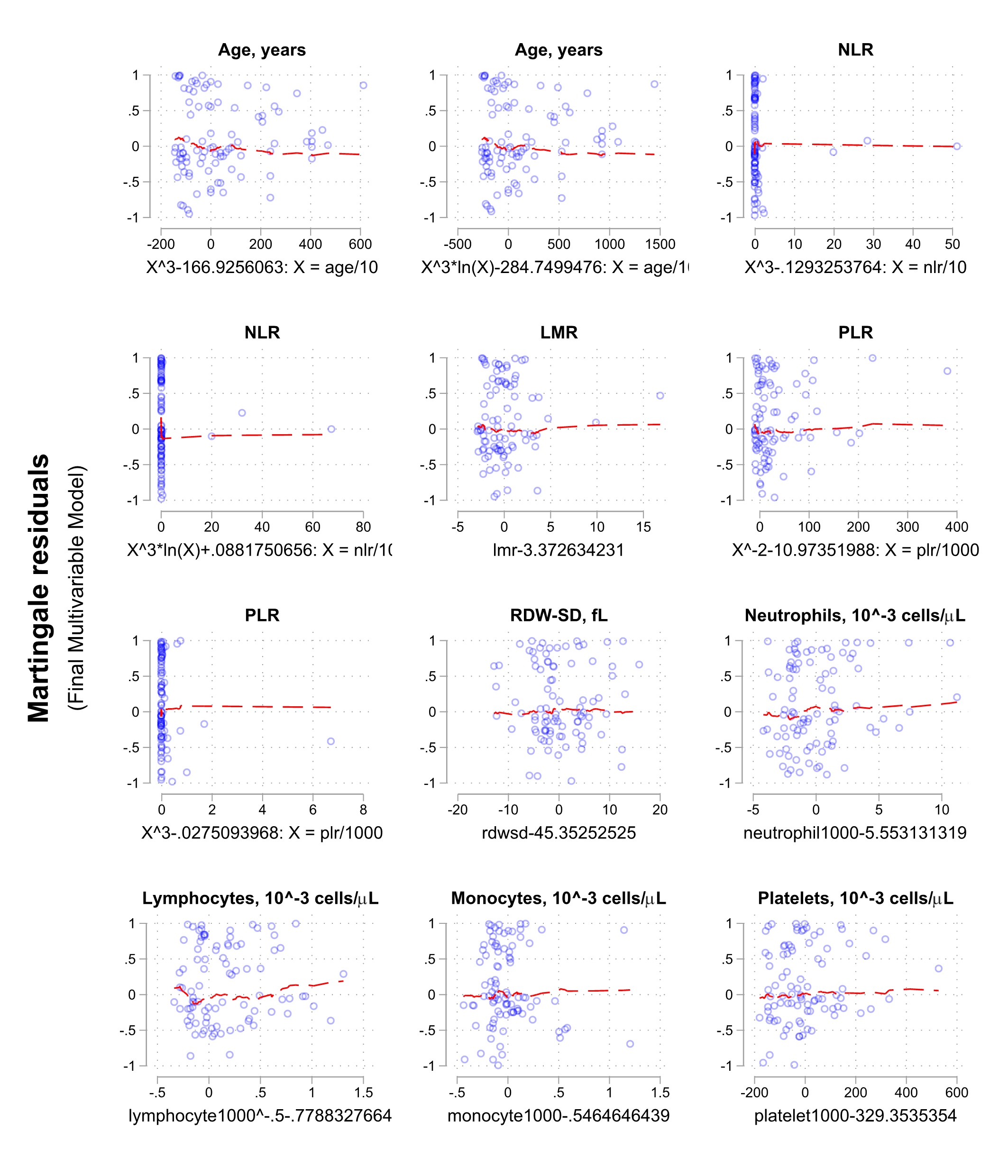 Supplementary Figure 3. Scatterplots of martingale residuals (blue hollow circles) versus continuous regressor. Red dot lines modelled the relationship between martingale residuals and each regressor, as obtained by a locally unweighted mean smoothing approach. For each regressor included in the final multivariable model, there was no evidence of important departures of the linearity assumption.